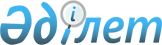 Солтүстік Қазақстан облысы Тайынша ауданы мәслихатының 2020 жылғы 8 қаңтардағы № 333 "Солтүстік Қазақстан облысы Тайынша ауданы Яснополян ауылдық округінің 2020 - 2022 жылдарға арналған бюджетін бекіту туралы" шешіміне өзгерістер енгізу туралыСолтүстік Қазақстан облысы Тайынша ауданы мәслихатының 2020 жылғы 9 желтоқсандағы № 413 шешімі. Солтүстік Қазақстан облысының Әділет департаментінде 2020 жылғы 11 желтоқсанда № 6798 болып тіркелді
      Қазақстан Республикасы 2008 жылғы 4 желтоқсандағы Бюджет кодексінің 44, 106, 109-1-баптарына, Қазақстан Республикасы 2001 жылғы 23 қаңтардағы "Қазақстан Республикасындағы жергілікті мемлекеттік басқару және өзін-өзі басқару туралы" Заңының 6-бабының 2-7-тармағына сәйкес Солтүстік Қазақстан облысы Тайынша ауданының мәслихаты ШЕШІМ ҚАБЫЛДАДЫ:
      1. Солтүстік Қазақстан облысы Тайынша ауданы мәслихатының "Солтүстік Қазақстан облысы Тайынша ауданы Яснополян ауылдық округінің 2020 - 2022 жылдарға арналған бюджетін бекіту туралы" 2020 жылғы 8 қаңтардағы № 333 шешіміне (2020 жылғы 17 қаңтарда Қазақстан Республикасы нормативтік құқықтық актілерінің электрондық түрдегі эталондық бақылау банкінде жарияланған, Нормативтік құқықтық актілерді мемлекеттік тіркеу тізілімінде № 5839 болып тіркелген) мынадай өзгерістер енгізілсін:
      1-тармақ жаңа редакцияда жазылсын:
      "1. Солтүстік Қазақстан облысы Тайынша ауданы Яснополян ауылдық округінің 2020 - 2022 жылдарға арналған бюджеті тиісінше осы шешімге 1, 2, 3 қосымшаға сәйкес, оның ішінде 2020 жылға мынадай көлемдерде бекітілсін:
      1) кірістер – 39125,5 мың теңге:
      салықтық түсімдер – 7594,8 мың теңге;
      салықтық емес түсімдер - 0 мың теңге;
      негізгі капиталды сатудан түсетін түсімдер - 0 мың теңге;
      трансферттер түсімі – 31530,7 мың теңге;
      2) шығындар - 121602,5 мың теңге;
      3) таза бюджеттік кредиттеу - 0 мың теңге:
      бюджеттік кредиттер - 0 мың теңге;
      бюджеттік кредиттерді өтеу - 0 мың теңге;
      4) қаржы активтерімен операциялар бойынша сальдо - 0 мың теңге:
      қаржы активтерін сатып алу - 0 мың теңге;
      мемлекеттің қаржы активтерін сатудан түсетін түсімдер - 0 мың теңге;
      5) бюджет тапшылығы (профициті) - - 82477 мың теңге;
      6) бюджет тапшылығын қаржыландыру (профицитін пайдалану) - 82477 мың теңге:
      қарыздар түсімі - 82303,5 мың теңге;
      қарыздарды өтеу - 0 мың теңге;
      бюджет қаражатының пайдаланылатын қалдықтары - 173,5 мың теңге.";
      көрсетілген шешімге 1 және 4-қосымшылар осы шешімге 1, 2-қосымшыларға сәйкес жаңа редакцияда жазылсын.
      2. Осы шешім 2020 жылғы 1 қаңтардан бастап қолданысқа енгізіледі. 2020 жылға арналған Солтүстік Қазақстан облысы Тайынша ауданы Яснополян ауылдық округінің бюджеті 2020 жылғы 1 қаңтарға қалыптасқан бюджет қаражатының бос қалдықтары және 2019 жылы республикалық бюджеттен пайдаланылмаған (толық пайдаланылмаған) нысаналы трансферттерді қайтару есебінен 2020 жылға арналған Яснополян ауылдық округі бюджетінің шығыстары
					© 2012. Қазақстан Республикасы Әділет министрлігінің «Қазақстан Республикасының Заңнама және құқықтық ақпарат институты» ШЖҚ РМК
				
      Солтүстік Қазақстан облысы
Тайынша ауданы мәслихаты
сессиясының төрағасы,
Солтүстік Қазақстан облысы
Тайынша ауданы мәслихатының хатшысы

К.Шарипов
Солтүстік Қазақстан облысыТайынша ауданы мәслихатының2020 жылғы 9 желтоқсаны№ 413 шешіміне1-қосымшаСолтүстік Қазақстан облысыТайынша ауданы мәслихатының2020 жылғы 8 қаңтардағы№ 333 шешіміне1-қосымша
Санаты
Санаты
Санаты
Атауы
Сомасы, мың теңге
Сыныбы
Сыныбы
Атауы
Сомасы, мың теңге
Кіші сыныбы
Атауы
Сомасы, мың теңге
1) Кірістер
39125,5
1
Салықтық түсімдер
7594,8
01
Табыс салығы
336,8
2
Жеке табыс салығы
336,8
04
Меншікке салынатын салықтар
7594,8
1
Мүлікке салынатын салықтар
46
3
Жер салығы
321
4
Көлік құралдарына салынатын салық
6891
4
Трансферттердің түсімдері
31530,7
02
Мемлекеттік басқарудың жоғары тұрған органдарынан түсетін трансферттер
31530,7
3
Аудандық (облыстық маңызы бар қала) бюджеттен түсетін трансферттер
31530,7
Функционалдық топ
Функционалдық топ
Функционалдық топ
Атауы
Сомасы, мың теңге
Бюджеттік бағдарламалардың әкімшісі
Бюджеттік бағдарламалардың әкімшісі
Атауы
Сомасы, мың теңге
Бағдарлама
Атауы
Сомасы, мың теңге
2) Шығындар
121602,5
01
Жалпы сипаттағы мемлекеттік қызметтер
17170
124
Аудандық маңызы бар қала, ауыл, кент, ауылдық округ әкімінің аппараты
16957,6
001
Аудандық маңызы бар қала, ауыл, кент, ауылдық округ әкімінің қызметін қамтамасыз ету жөніндегі қызметтер
16957,6
022
Мемлекеттік органдардың күрделі шығыстары
212,4
04
Білім беру
2542
124
Аудандық маңызы бар қала, ауыл, кент, ауылдық округ әкімінің аппараты
2542
005
Ауылдық жерлерде балаларды мектепке дейін тегін алып баруды және кері алып келуді ұйымдастыру
2542
07
Тұрғын үй-коммуналдық шаруашылық
10848,7
124
Аудандық маңызы бар қала, ауыл, кент, ауылдық округ әкімінің аппараты
10848,7
008
Елді мекендердегі көшелерді жарықтандыру
10800,7
009
Елді мекендердің санитариясын қамтамасыз ету
48
08
Мәдениет, спорт, туризм және ақпараттық кеңістік
5856,5
124
Аудандық маңызы бар қала, ауыл, кент, ауылдық округ әкімінің аппараты
5856,5
006
Жергілікті деңгейде мәдени-демалыс жұмысын қолдау
5856,5
12
Көлік және коммуникация
82303,5
124
Аудандық маңызы бар қала, ауыл, кент, ауылдық округ әкімінің аппараты
82303,5
013
Аудандық маңызы бар қалаларда, ауылдарда, кенттерде, ауылдық округтерде автомобиль жолдарының жұмыс істеуін қамтамасыз ету
82303,5
13
Басқалар
2881,2
124
Аудандық маңызы бар қала, ауыл, кент, ауылдық округ әкімінің аппараты
2881,2
040
Өңірлерді дамытудың 2025 жылға дейінгі мемлекеттік бағдарламасы шеңберінде өңірлерді экономикалық дамытуға жәрдемдесу бойынша шараларды іске асыруға ауылдық елді мекендерді жайластыруды шешуге арналған іс-шараларды іске асыру
2881,2
15
Трансферттер
0,6
124
Аудандық маңызы бар қала, ауыл, кент, ауылдық округ әкімінің аппараты
0,6
048
Пайдаланылмаған (толық пайдаланылмаған) нысаналы трансферттерді қайтару
0,6
3) Таза бюджеттік кредиттеу
0
Бюджеттік кредиттер
0
Санаты
Санаты
Санаты
Атауы
Сомасы, мың теңге
Сыныбы
Сыныбы
Атауы
Сомасы, мың теңге
Кіші сыныбы
Атауы
Сомасы, мың теңге
5
Бюджеттік кредиттерді өтеу
0
Функционалдық топ
Функционалдық топ
Функционалдық топ
Атауы
Сомасы, мың теңге
Бюджеттік бағдарламалардың әкімшісі
Бюджеттік бағдарламалардың әкімшісі
Атауы
Сомасы, мың теңге
Бағдарлама
Атауы
Сомасы, мың теңге
4) Қаржы активтерімен операциялар бойынша сальдо
0
Санаты
Санаты
Санаты
Атауы
Сомасы, мың теңге
Сыныбы
Сыныбы
Атауы
Сомасы, мың теңге
Кіші сыныбы
Атауы
Сомасы, мың теңге
6
Мемлекеттің қаржы активтерін сатудан түсетін түсімдер
0
5) Бюджет тапшылығы (профициті)
-82477
6) Бюджет тапшылығы қаржыландыру (профицитін пайдалану)
82477
7
Қарыздар түсімдері
82303,5
01
Мемлекеттік ішкі қарыздар
82303,5
2
Қарыз алу келісім-шарттары
82303,5
14
Борышқа қызмет көрсету
0
16
Қарыздарды өтеу
0
Санаты
Санаты
Санаты
Атауы
Сомасы, мың теңге
Сыныбы
Сыныбы
Атауы
Сомасы, мың теңге
Кіші сыныбы
Атауы
Сомасы, мың теңге
8
Бюджет қаражатының пайдаланылатын қалдықтары
173,5
01
Бюджет қаражаты қалдықтары
173,5
1
Бюджет қаражатының бос қалдықтары
173,5Солтүстік Қазақстан облысыТайынша ауданы мәслихатының2020 жылғы 9 желтоқсандағы№ 413 шешіміне2-қосымшаСолтүстік Қазақстан облысыТайынша ауданы мәслихатының2020 жылғы 8 қаңтардағы№ 333 шешіміне4-қосымша
Санаты
Санаты
Санаты
Атауы
Сомасы, мың теңге
Сыныбы
Сыныбы
Атауы
Сомасы, мың теңге
Кіші сыныбы
Атауы
Сомасы, мың теңге
1) Кірістер
173,5
8
Бюджет қаражатының пайдаланылатын қалдықтары
173,5
01
Бюджет қаражатының қалдықтары
173,5
1
Бюджет қаражатының бос қалдықтары
173,5
Функционалдық топ
Функционалдық топ
Функционалдық топ
Атауы
Сомасы, мың теңге
Бюджеттік бағдарламалардың әкімшісі
Бюджеттік бағдарламалардың әкімшісі
Атауы
Сомасы, мың теңге
Бағдарлама
Атауы
Сомасы, мың теңге
2) Шығындар
173,5
08
Мәдениет, спорт, туризм және ақпараттық кеңістік
172,9
124
Аудандық маңызы бар қала, ауыл, кент, ауылдық округ әкімінің аппараты
172,9
006
Жергілікті деңгейде мәдени-демалыс жұмысын қолдау
172,9
15
Трансферттер
0,6
124
Аудандық маңызы бар қала, ауыл, кент, ауылдық округ әкімінің аппараты
0,6
048
Пайдаланылмаған (толық пайдаланылмаған) нысаналы трансферттерді қайтару
0,6